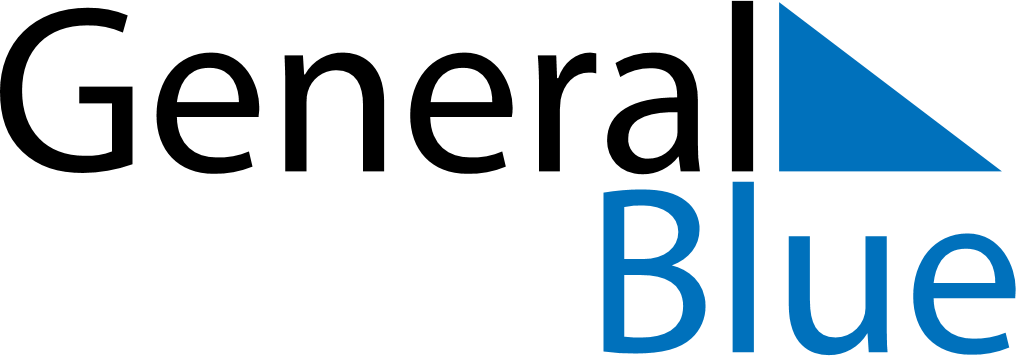 Daily PlannerNovember 27, 2023 - December 3, 2023Daily PlannerNovember 27, 2023 - December 3, 2023Daily PlannerNovember 27, 2023 - December 3, 2023Daily PlannerNovember 27, 2023 - December 3, 2023Daily PlannerNovember 27, 2023 - December 3, 2023Daily PlannerNovember 27, 2023 - December 3, 2023Daily Planner MondayNov 27TuesdayNov 28WednesdayNov 29ThursdayNov 30FridayDec 01 SaturdayDec 02 SundayDec 03MorningAfternoonEvening